公共ます設置完了届　　　　　　　　　　　 　(兼引渡書)平成　　年　　月　　日　村上市長あて住 所　　　申請者  ＴＥＬ　下記のとおり工事が完了したので届け出します。設置場所村上市　　　　　　　　　　　　　　　　　　地内村上市　　　　　　　　　　　　　　　　　　地内工事期間平成　　年　　月　　日～平成　　年　　月　　日平成　　年　　月　　日～平成　　年　　月　　日施工業者（電話）（電話）添付書類１．工事写真(着手前、工事中及び工事完了後の状況を示す写真)２．位置図・汚水ます取付管竣工図３．その他１．工事写真(着手前、工事中及び工事完了後の状況を示す写真)２．位置図・汚水ます取付管竣工図３．その他検査確認検査年月日平成　　年　　月　　日検査確認検査者職氏名検査確認立会者検査確認結果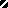 